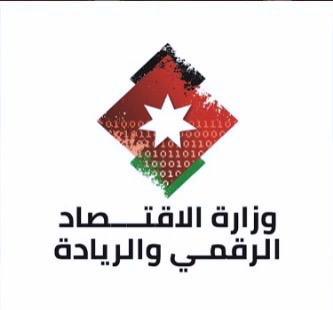 Ministry of Digital Economy & EntrepreneurshipTerms of ReferenceYouth Technology and Jobs ProjectJob Opening: Senior .NET DeveloperJO-MODEE-227594-CS-INDVAbout the Youth, Technology, and Jobs (YTJ) ProjectThe Government of Jordan (GoJ) has received financing from the World Bank to implement the Youth, Technology, and Jobs (YTJ) project, which has become effective in April 2020. The YTJ project aims to improve digitally enabled income opportunities and expand digitized government services in Jordan. The project will build an impetus for private sector-led growth of the digital economy and make interventions to address specific constraints in the supply and demand sides of the digital economy.  The project duration is five years. The Ministry of Digital Economy & Entrepreneurship (MoDEE) is the implementing agency of the YTJ project.As part of Capacity Building and Knowledge Transfer efforts, MODEE is seeking to hire team members that comprise, The Digital Transformation Task Team (DTT), to provide long-term technical expertise to implement the Digital Jordan program, including specialists in business process re-engineering, digital payments, mobile applications, API design, and other skills. This digital transformation task team (DTT) will be responsible for overseeing, aligning, prioritizing, and implementing the e-transformation and digitization of government payments projects, sequencing their execution based on their dependencies, and liaising with ministries and agencies including the Central Bank of Jordan as needed. This team will also be responsible for quality assurance of private sector and consultant deliverables. As part of the DTT Team, MODEE is seeking to hire e a Senior .NET Developer. The Senior .NET Developer responsibilities include participating in the entire software development life cycle (SDLC), debugging applications and configuring existing systems. Moreover, the Senior .NET Developer will use the expertise in the .NET framework to help deploy high-quality applications.Responsibilities of the Senior .NET DeveloperAnalyzing system requirements and delegating development tasks.Meeting with technology managers to determine application and website requirements.Writing clean, scalable, testable code using .NET-programming languages.Developing technical specifications and architecture.Testing, reviewing and debugging various .NET applications.Reviewing and refactoring code.Supporting junior developers’ work.Documenting development and operational procedures.Upgrading existing .NET websites and applications.Providing support for junior developers.Deploying functional websites, programs, and applications.Drafting software and application operating procedures.Training junior staff.Providing analysis of security protection technologies as necessary.Eligibility and Minimum Qualifications Bachelor’s degree in Computer Science, Computer Information Systems, CIS, Information Technology or Engineering or any other related fieldAt least 6 years of previous experience as a .NET developer.High-level managerial skills.Knowledge of .NET languages including C#, Visual Basic.NET, C++/CLI, J#, and JScript.NET.Proficient with front-end development languages including JavaScript, HTML5, and CSS.Ability to project manage.Excellent problem-solving skills.SkillsExcellent verbal and written communication skills.Familiarity with Agile Environments.Analytical, troubleshooting and problem-solving skills.High attention to detail regarding accounting skills.Ability to work under indirect supervision.Broad understanding of information technology topics.Effective interpersonal skills and collaborative management style to include teamwork and team building ability.Comfortable with ambiguity and time spent outside of comfort zone acquiring new skills.Flexible in a fast-paced dynamic environment with shifting roles and responsibilities.Technically creative and open-minded.Duration of Assignment The contract period is for one year, renewable up to 4 years. The candidate must diligently perform in a proper and efficient manner the duties set out within these TOR and any other task or responsibilities that may arise in relation to the proper management and delivery of the project.ApplicationOnly the most qualified and suitable candidates will be invited to interviews. Interested eligible individuals may submit their application via the following link on Akhtaboot: https://www.akhtaboot.com/en/jordan/jobs/amman/147531-Senior--NET-Developer-at-Ministry-Of-Digital-Economy-and-EntrepreneurshipDeadline: Kindly submit your application by 29 September, 2021